VoyagerSEC Pathfinder Curriculum Virtual Camp (worksheet)Name:________________________________	Club:___________________Friendship development: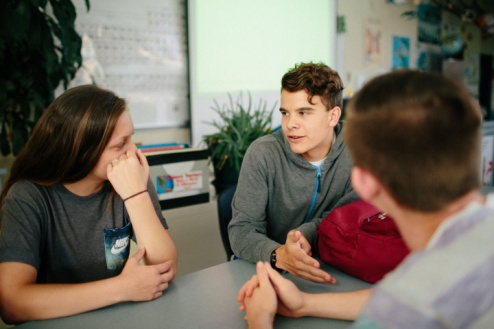 Delivered by Venice Rowe (Bedford CentralOn SEC Pathfinder Curriculum Virtual CampSunday 23rd May 2021Self Concept  is a person’s perception of himself  (or the way you see yourself) A.  SELF-CONCEPTDo I like myself...Self-concept scale rating (0 is high and 10 is low)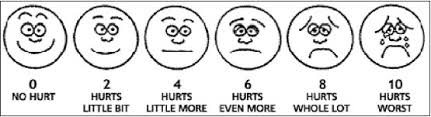 Self Concept Notes 1Social self-concept and give examples:_________________________________________________________________________________ Emotional Self concept and give examples:_________________________________________________________________________________ Physical self-concept and give examples:__________________________________________________________________________________ Think about:Who controls your day?_______________________________________________________What are killer statements and gestures?__________________________________________What are your reactions to killer statements and gestures? ___________________________Make a statement starting with 'I'd like to be... _____________________________________Who am I in... _______________________________________________________________What do you worry about? _________________________________________________B: 	HUMAN RELATIONSHIP:	PARENTS, FAMILY AND OTHERSThe extent to which I am affectedHuman Relationship Notes 1Write down 2 things you learnt today about Human Relationship, and explain briefly how this affect you.Pick a Scripture Verse that highlight a behaviour you need help with:Anger: Proverbs 15:1,18;. Parent-Teen Relationships: Colossians 3:21. Too Much Talk: Proverbs  17:27,28; Nagging: Proverbs 17:1; Calm, Soft Answers: Proverbs 15:1, 4;.  Insults: Proverbs 12:16; Speaking the Truth: Proverbs 26:18,19,22;C:	PEER PRESSUREThe extent to which I am affectedWhat Is Peer Group Pressure? Which is true?  (Cross out the incorrect definition)The pressure we receive from those around us to follow their standards of conduct, way of thinking, and values in life.  Giving in just to be part of the in-crowd.  This pressure can be either good or bad, depending upon the value system of the group. Brain storming... ideas to deal with Peer PressureHave a secret code to communicate with parents. ...Give an excuse. ...Have friends with similar values and beliefs. Get away from the pressure zone.Use the buddy system.StatementAlwaysUsuallyOccasionallyRarelyNeverI enjoy shopping for new clothesMy weight is just about where I want itI like looking at myself in a full-length mirrorI feel importantIf I were a member of the opposite sex I would find myself appealingI am optimisticI  am in a good moodI can hold my own in conversationsI like going to partiesI can laugh at my own mistakesOther people value my opinionsI am energeticI don't bear grudgesIt takes a lot to get me downI blame myself for the things that go wrongOther people like meI  don't let people push me aroundOther people need meI've accomplished a good dealPeople usually admire meI like meeting and talking to new peopleI can take care of myselfHigh Self EsteemLow Self-EsteemWhat does Self Concept means?List three (3) ways Perceptions are formed:Can you think of an example of how a person’s self perception influences his behaviour and the behaviour of others towards him?Can you think of an example of how a person’s self perception influences his behaviour and the behaviour of others towards him?Can you think of different kinds of examples where your concept of yourself” has influenced our ways of behaving? Can you think of different kinds of examples where your concept of yourself” has influenced our ways of behaving? I agree.  Explain why...I disagree. Explain why..An argument in the home between parents and teens is a destructive force.Quarrelling is wrong for a Christian Family even though insights are gained thereby.The wisest course to take when an argument seems to be developing is to remain silent or leave the room.An adolescent should always obey a parent without questioning what he says or his authority.Parents should  have a voice in who their son or daughter dates.Most of the problems between parents and teenagers occurs because the parents to listen to or understand the teenager.A good method of disciplining with teenagers is focusing upon what they did wrong so they will not do the same things again.It is a sign of spiritual and emotional immaturity for a Christian to be angry with another person.Nagging another person is sometimes necessary in order to get him to respond.It is all right to modify the truth to avoid unpleasantness in the home.Since parents brought their teenagers into the world they owe it to them to give them clothes, food, a place to live and plenty of attentionTwo things I learnt about Human RelationshipsHow does it affect me...Think of some of the desirable things young people do that influence other young people to follow. Think of some undesirable things young people do that influence other young people to follow. 